Вариант № 4409168 (В 13)1. Задание 1 № 8445Запишите слово, пропущенное в таблице.2. Задание 2 № 9153В приведённом ниже ряду найдите понятие, которое является обобщающим для всех остальных представленных понятий. Запишите это слово (словосочетание).Социальный институт; семья; государство; бизнес; образование.3. Задание 3 № 8505Ниже приведён перечень терминов. Все они, за исключением двух, представляют собой органы государственной власти Российской Федерации.1) Генеральная прокуратура2) Администрация Президента Российской Федерации3) Федеральное Собрание Российской Федерации4) Государственный Совет Российской Федерации5) Федеральная служба безопасности Российской ФедерацииНайдите два термина, «выпадающих» из общего ряда, и запишите в ответ цифры, под которыми они указаны.4. Задание 4 № 3652Найдите в приведённом ниже списке характеристики процесса гуманитаризации образования и обведите цифры, под которыми они указаны.1) учёт индивидуальных особенностей школьников2) сокращение учебного времени на музыкальное образование3) компьютеризация образовательного процесса4) преподавание курса «Политология» на факультетах по техническим специальностям5) повышение внимания к изучению иностранных языков6) введение дополнительного курса по истории культуры5. Задание 5 № 11115Установите соответствие между примерами и видами потребностей: к каждой позиции, данной в первом столбце, подберите соответствующую позицию из второго столбца.Запишите в ответ цифры, расположив их в порядке, соответствующем буквам: 6. Задание 6 № 11145Глава государства М выступил перед парламентом страны. В своём выступлении он отметил, что страна вступила в постиндустриальный этап развития общества. Какие из предложенных суждений могут быть использованы для подтверждения его мнения? Запишите цифры, под которыми они указаны.1) В структуре экономики страны главным фактором производства является информация.2) На производственных предприятиях широко применяются наукоёмкие технологии.3) В государстве зарождается массовая культура.4) Наибольший вклад в экономику вносят добыча и переработка природных ископаемых, т. е. добывающая промышленность.5) Более 60 % населения страны заняты в сфере услуг.6) Приоритетное влияние на общественное развитие оказывают такие социальные институты, как церковь и армия.7. Задание 7 № 1356Найдите в приведённом ниже списке функции центрального банка и запишите цифры, под которыми они указаны.1) эмиссия денег2) кредитование населения и фирм3) лицензирование коммерческих банков4) увеличение размера налогов5) контроль над объёмом денежной массы8. Задание 8 № 763Как известно, при подсчете ВВП по методу расходов учитываются расходы потребителей, расходы фирм (инвестиции) и расходы государства, а также чистый экспорт (разность между экспортом и импортом). Установите соответствие между видами расходов и приведенными ниже ситуациями: к каждой позиции, данной в первом столбце, подберите соответствующую позицию из второго столбца.Запишите в ответ цифры, расположив их в порядке, соответствующем буквам: 9. Задание 9 № 8102Какие налоги уплачивает предприятие? Найдите в приведенном списке нужные позиции и запишите цифры, под которыми эти налоги указаны.1) налог на прибыль2) налог на добавленную стоимость3) налог на доходы физических лиц4) налог на наследство5) государственная пошлина10. Задание 10 № 9018На графике отражены изменения предложения пшеницы на соответствующем рынке: кривая предложения переместилась из положения S в положение S1 (на графике Р — цена товара‚ Q — количество товара).Какие из перечисленных факторов могут вызвать такое изменение? Запишите цифры, под которыми они указаны.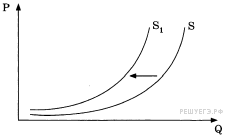 1) повышение цен на горючее для сельскохозяйственной техники2) снижение цен на сельскохозяйственную технику3) засуха и неурожай зерна4) открытие нескольких хлебобулочных комбинатов5) культивирование высокопродуктивных сортов пшеницы11. Задание 11 № 7944Выберите верные суждения о социальной дифференциации и стратификации и запишите цифры в порядке возрастания, под которыми они указаны.1) Социальная дифференциация выражается в разделении общества на социальные группы.2) Доиндустриальное общество было социально однородным.3) Одним из видов социальной дифференциации является выделение групп по общности профессиональной деятельности.4) Основным критерием социальной стратификации выступают личные качества человека.5) Кастовое деление общества служит примером социальной стратификации.12. Задание 12 № 9452В ходе социологического опроса мужчин и женщин страны Z им задавали вопрос: «Как Вам кажется, кому проще жить — людям, y которых есть моральные авторитеты, или людям, у которых таких авторитетов нет?».Полученные результаты опроса (в % от числа опрошенных) представлены в виде диаграммы.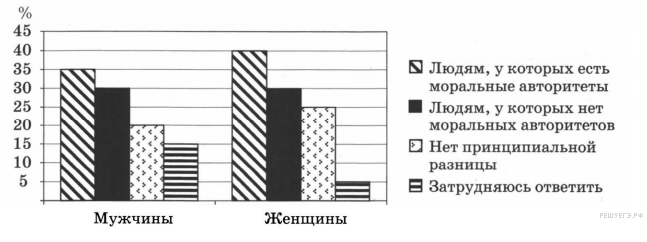 Найдите в приведённом списке выводы, которые можно сделать на основе таблицы, и запишите цифры, под которыми они указаны.1) Доля тех, кто считает, что проще жить людям, y которых есть моральные авторитеты, среди женщин больше, чем среди мужчин.2) Равные доли опрошенных мужчин и женщин считают, что проще жить людям, y которых нет моральных авторитетов.3) Доля тех, кто ответил на поставленный вопрос, что нет принципиальной разницы, среди мужчин больше, чем среди женщин.4) Среди мужчин мнение о том, что проще жить тем людям, у которых нет моральных авторитетов, более популярно, чем мнение о том, что нет принципиальной разницы.5) Четверть женщин затруднились ответить на поставленный вопрос.13. Задание 13 № 8644Выберите верные суждения о смешанной форме республики и запишите цифры, под которыми они указаны.1) Президент возглавляет правительство.2) Президент выполняет преимущественно представительские функции.3) Президент имеет право распускать парламент.4) Правительство несёт ответственность перед парламентом и перед президентом.5) Президент избирается путём всенародного голосования.14. Задание 14 № 8545Установите соответствие между функциями и субъектами государственной власти Российской Федерации, которые их исполняют: к каждой позиции, данной в первом столбце, подберите соответствующую позицию из второго столбца.Запишите в ответ цифры, расположив их в порядке, соответствующем буквам: 15. Задание 15 № 10240Конституция провозглашает Z унитарной демократической республикой. Какие из приведённых признаков характеризуют форму государственного устройства государства Z? Запишите цифры, под которыми они указаны. Цифры укажите в порядке возрастания.1) В государстве действует единая система законодательства.2) Высшим органом государственной власти является избираемый гражданами парламент.3) Парламент избирается гражданами на регулярных и свободных выборах.4) Органы исполнительной власти территорий назначаются центральным правительством.5) В государстве свободно действуют оппозиционные партии.6) Территориальные единицы не имеют статуса государственных образований.16. Задание 16 № 8426Что из перечисленного относится к группе социально-экономических прав гражданина РФ? Запишите цифры, под которыми они указаны.1) право на социальное обеспечение по возрасту2) право на жизнь3) право на охрану здоровья и медицинскую помощь4) право на свободу и личную неприкосновенность5) право на отдых17. Задание 17 № 10242Выберите верные суждения о брачном договоре и запишите цифры, под которыми они указаны. Цифры укажите в порядке возрастания.1) Брачный договор может быть заключён только между лицами, состоящими в браке.2) Брачный договор регулирует исключительно имущественные права и обязанности супругов.3) Брачный договор подлежит обязательному нотариальному удостоверению.4) Брачный договор может быть изменён или расторгнут только по взаимному соглашению супругов.5) Брачный договор может устанавливать алиментные обязательства супругов в отношении детей.6) Брачный договор может быть заключён как в отношении имеющегося, так и в отношении будущего имущества супругов.18. Задание 18 № 11249Установите соответствие между правомочиями и возрастом их самостоятельной реализации: к каждой позиции, данной в первом столбце, подберите соответствующую позицию из второго столбца.Запишите в ответ цифры, расположив их в порядке, соответствующем буквам: 19. Задание 19 № 9879Районный суд города Z рассматривал иск об установлении отцовства гражданина Н. в отношении несовершеннолетнего сына гражданки Р. Найдите в приведённом ниже списке позиции, соответствующие правовому решению данной ситуации и запишите цифры, под которыми они указаны.1) истец2) уголовное судопроизводство3) подсудимый4) гражданское судопроизводство5) ответчик6) следователь20. Задание 20 № 729Прочитайте приведенный ниже текст, в котором пропущен ряд слов. Выберите из предлагаемого списка слова, которые необходимо вставить на место пропусков.«В последние десятилетия психологи сделали ряд замечательных открытий. Одно из них — о значении стиля общения с ребенком для развития его ___________ (А).Теперь уже стало бесспорной истиной, что ___________ (Б) так же необходимо ребенку, как и пища. Малыш, который получает полноценное питание и хороший медицинский уход, но лишен постоянных ___________ (В) со взрослым, плохо развивается не только психически, но и физически: он не растет, худеет, теряет интерес к жизни. Если продолжить сравнение с пищей, то можно сказать, что общение может быть не только здоровым, но и вредоносным. Плохая пища отравляет организм; неправильное общение «отравляет» ___________ (Г) ребенка, ставит под удар его эмоциональное благополучие, а впоследствии, конечно, и его судьбу.Основные черты благоприятного стиля общения в семье определились в результате огромной работы психологов-гуманистов, теоретиков и практиков. ___________ (Д) в воспитании основан прежде всего на понимании ребенка — его нужд и ___________ (Е), на знании закономерностей его роста и развития его личности».Слова в списке даны в именительном падеже. Каждое слово (словосочетание) может быть использовано только один раз.Выбирайте последовательно одно слово за другим, мысленно заполняя каждый пропуск. Обратите внимание на то, что в списке слов больше, чем вам потребуется для заполнения пропусков.В данной ниже таблице приведены буквы, указывающие на пропуск слова. Запишите в таблицу под каждой буквой номер выбранного вами ответа.21. Задание 21 № 8465К какому последствию, с точки зрения автора, ведёт продуктивный диалог между властью и обществом? Каковы условия активного влияния на решения власти, которые называет автор? Назовите любые два условия.Прочитайте текст и выполните задания 21—24.Продуктивный диалог между гражданскими объединениями и властью в продвинутой форме может вести к тому, что граждане добиваются права участвовать в принятии решения по вопросам, имеющим важное общественное значение. Но получить такое право могут лишь те, кто действительно отстаивает значимые общественные, гражданские интересы, кто вступает в диалог с властью, вооружённый всей полнотой информации по интересующему и граждан, и власть вопросу, кто имеет по нему проект согласованного и реалистического решения.Вместе с тем важно отметить, что в некоторых развитых демократических странах наметился процесс законодательного оформления гражданского участия. Так, например, принятый в ФРГ Закон «О содействии городскому планированию» устанавливает, что любые инновации в городах должны проводиться при непременном согласовании с горожанами и гражданскими объединениями с тем, чтобы не ущемлялись интересы собственников, арендаторов и пользователей (земли, домов или строений). Конечно, сам процесс согласования может быть выхолощен бюрократией или крупными предпринимателями, заинтересованными в инновациях. Но законом именно признаётся легитимность гражданского участия в этих процессах; более того, никакие новационные проекты градостроительства не утверждаются вышестоящими органами власти без соответствующей санкции гражданских организаций.Одна из идеологем демократического общества заключается в представлении, что это – общество активных лояльных граждан, поддерживающих существующую политическую систему, имеющих право и политические средства влиять на её функционирование и принятие политических решений. В целом эта идеологема, безусловно, отражает реальность. Однако одно дело, что граждане имеют право реальным участием воздействовать на политические процессы в обществе, и другое – в какой мере они желают воспользоваться этим правом и, что более существенно, чувствуют себя компетентными им пользоваться.Многочисленные конкретные исследования в США с убеждающим постоянством показывают, что большинство граждан довольствуется сознанием, что они могут воздействовать на политические решения, но мало, кто действительно стремится оказывать такое воздействие. Так, если взять такую форму гражданского участия, как голосование на выборах, то индивидуально-типические мотивы электорального поведения весьма вариативны. Скорее голосуют те, кто чувствует себя более укоренённым в обществе и в местном сообществе и реже голосуют люди со слабой социальной или локальной идентификацией, молодёжь, безработные, работники неквалифицированного труда, малообразованные.(По Р. Г. Апресяну)22. Задание 22 № 8466Какой процесс, характерный для развития гражданского общества западных стран, назван в тексте? Какое препятствие может встретиться, по мнению автора, на пути этого процесса в ФРГ? Используя содержание текста и обществоведческие знания, назовите задачу гражданского общества.23. Задание 23 № 8467Автор приводит пример активного участия граждан в городском планировании. Назовите два любых вопроса общественной жизни, в решении которых граждане могут принять участие. Объясните, почему в решении этих вопросов необходимо именно участие гражданского общества.24. Задание 24 № 8468Автор пишет, что даже в зрелом демократическом обществе «скорее голосуют те, кто чувствует себя более укорененным в обществе». Выразите свою точку зрения относительно позиции автора. Приведите три аргумента в защиту своей точки зрения.25. Задание 25 № 12344Используя обществоведческие знания,1) раскройте смысл понятия «ценные бумаги»;2) составьте два предложения:− одно предложение, содержащее информацию о видах ценных бумаг;− одно предложение, раскрывающее термин, которым обозначается выпуск ценных бумаг.Предложения должны быть распространёнными и содержащими корректную информацию о соответствующих аспектах понятия.26. Задание 26 № 8724Назовите вид доходов с каждого из факторов производства: труд, земля, капитал. Приведите примеры, иллюстрирующие их получение. (Каждый пример должен быть сформулирован развёрнуто).27. Задание 27 № 3371Английский философ Г. Бокль писал: «Встарь богатейшими странами были те, природа которых была наиболее обильна; ныне богатейшие страны - те, в которых человек наиболее деятелен». Как это высказывание, произнесённое около двух веков назад, отражает понимание эволюции человеческого общества? Определите основной вектор развития общества. Каковы, на Ваш взгляд, основные ценности современного общества? Укажите две любые ценности.28. Задание 28 № 8766Используя обществоведческие знания, составьте сложный план, позволяющий раскрыть по существу тему «Характеристика формы государства». План должен содержать не менее трёх пунктов, из которых два или более детализированы в подпунктах.29. Задание 29 № 10628Выберите одно из предложенных ниже высказываний и на его основе напишите мини-сочинение.Обозначьте по своему усмотрению одну или несколько основных идей затронутой автором темы и раскройте её (их). При раскрытии обозначенной(-ых) Вами основной(-ых) идеи(-й) в рассуждениях и выводах используйте обществоведческие знания (соответствующие понятия, теоретические положения), иллюстрируя их фактами и примерами из общественной жизни и личного социального опыта, примерами из других учебных предметов.Для иллюстрации сформулированных Вами теоретических положений, рассуждений и выводов приведите не менее двух фактов/примеров из различных источников. Каждый приводимый факт/пример должен быть сформулирован развёрнуто и явно связан с иллюстрируемым положением, рассуждением, выводом.29.1 Философия: «Совместное гармоничное развитие Природы и Общества есть центральная проблема современной жизни. И выработке совместной стратегии человечества, имеющей целью обеспечение этой гармонии, предстоит занять важнейшее место в коллективных усилиях всех стран земного шара». (Н.Н. Моисеев)29.2 Экономика: «Значение непроизводственных активов сегодня растёт: идеи, люди, групповая работа, коммуникации, энтузиазм и, наконец, знания». (А.М. Веббер)29.3 Социология, социальная психология: «Человек морален, когда не из страха перед авторитетами, а вследствие высокой сознательности и солидарности в нём не может даже зародиться желание совершить преступление». (МЛ. Налбандян)29.4 Политология: «Государственные деятели отличаются от политиков тем, что первые думают о будущем страны, а вторые - о предстоящих выборах». (У. Черчилль)29.5 Правоведение: «Наказание — это справедливость за допущенную несправедливость». (Августин)ВИД ДЕЯТЕЛЬНОСТИХАРАКТЕРИСТИКАМатериальнаяСвязана с созданием необходимых для удовлетворения потребностей вещей, материальных ценностей...Связана с созданием идей, образов, научных, художественных и нравственных ценностейПРИМЕР ПОТРЕБНОСТЕЙВИД ПОТРЕБНОСТЕЙА) потребность в пищеБ) потребность в теплеВ) потребность в признанииГ) потребность в отдыхеД) потребность в общении1) социальные2) биологическиеАБВГДСИТУАЦИЯВИДЫ РАСХОДОВА) Семья получает пособие на рождение ребенкаБ) Жильцы платят коммунальные платежиВ) Муниципалитет строит новый стадионГ) Семья покупает бытовую техникуД) Завод покупает новые станки1) расходы потребителей2) инвестиции3) расходы государства4) не учитывается при подсчете ВВПAБВГДФУНКЦИЯСУБЪЕКТ ГОСУДАРСТВЕННОЙ ВЛАСТИА) разработка Федерального бюджетаБ) решение вопроса о возможности использования Вооружённых Сил Российской Федерации за пределами территории Российской ФедерацииВ) осуществление мер по охране собственности и общественного порядкаГ) утверждение военной доктрины Российской ФедерацииД) координация деятельности правоохранительных органов по борьбе с преступностью1) Президент Российской Федерации2) Совет Федерации Федерального Собрания Российской Федерации3) Правительство Российской Федерации4) Прокуратура Российской ФедерацииАБВГДПРАВОМОЧИЕВОЗРАСТ РЕАЛИЗАЦИИА) открывать вклады в кредитныхучрежденияхБ) самостоятельно совершать любыесделкиВ) самостоятельно осуществлять праваавтора результатов интеллектуальнойдеятельностиГ) быть членом кооперативаД) подать заявление о признанииполностью дееспособным1) с 14 лет2) с 16 лет3) с 18 летАБВГД1) потребности2) психика3) личность4) культура5) общение6) семья7) контакт8) группа9) гуманизмAБВГДЕ